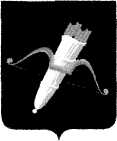 РОССИЙСКАЯ ФЕДЕРАЦИЯАДМИНИСТРАЦИЯ ГОРОДА АЧИНСКА КРАСНОЯРСКОГО КРАЯП О С Т А Н О В Л Е Н И Е31.01.2023                                           г. Ачинск                                              023-пНа основании заявления Швабелянд А.М. о предоставлении разрешения на условно разрешенный вид использования земельному участку, протокола заседания комиссии по подготовке правил землепользования и застройки в городе Ачинске от 21.12.2022 № 8, в целях соблюдения прав человека на благоприятные условия жизнедеятельности, прав и законных интересов правообладателей земельных участков и объектов капитального строительства, руководствуясь статьями 5.1, 39 Градостроительного кодекса Российской Федерации, статьей  28 Федерального закона от 06.10.2003 № 131-ФЗ «Об общих принципах организации местного самоуправления в Российской Федерации», статьями 17, 36, 55 Устава города Ачинска, решением Ачинского городского Совета депутатов Красноярского края от 25.08.2006 № 17-91р (III)  (ред. от 09.12.2022 № 32-197р) «Об утверждении Положения о проведении публичных слушаний по градостроительной деятельности в городе Ачинске»,ПОСТАНОВЛЯЮ:1. Провести с 08.02.2023 по 01.03.2023 публичные слушания по проекту решения о предоставлении разрешения на условно разрешенный вид использования «Магазины» земельному участку общей площадью 371 кв. м, расположенному по адресу: Российская Федерация, Красноярский край, Городской округ город Ачинск, г. Ачинск, Юго-Восточный район мкр., земельный участок 16/1.2. Назначить коллегиальный орган, уполномоченный на организацию и проведение публичных слушаний – комиссию по подготовке проекта правил землепользования и застройки в городе Ачинске, местонахождение комиссии: Красноярский край, г. Ачинск, ул. Свердлова, 17.3. Комиссии по подготовке проекта правил землепользования и застройки в городе Ачинске: 3.1 обеспечить опубликование информационного сообщения о проведении публичных слушаний в уполномоченном печатном средстве массовой информации, размещение на официальном сайте органов местного самоуправления города Ачинска в информационно-телекоммуникационной сети Интернет и в федеральной государственной информационной системе «Единый портал государственных и муниципальных услуг (функций)»;3.2 обеспечить размещение проекта решения о предоставлении разрешения на условно разрешенный вид использования земельного участка в уполномоченном печатном средстве массовой информации, размещение на официальном сайте органов местного самоуправления города Ачинска в информационно-телекоммуникационной сети Интернет и в федеральной государственной информационной системе «Единый портал государственных и муниципальных услуг (функций)»;3.3 организовать проведение экспозиции проекта решения о предоставлении разрешения на условно разрешенный вид использования земельного участка с 08.02.2023 по 01.03.2023  по адресу: Красноярский край, г. Ачинск, ул. Свердлова, 17, 1 и 8 этаж, холл, часы приема с 8:00 до 17:00, обед с 12:00 до 13:00;3.4 осуществить подготовку и оформление протокола публичных слушаний;3.5 организовать подготовку и проведение заседания с участниками публичных слушаний 27.02.2023 в 16.30 часов по адресу: Красноярский край, г. Ачинск, ул. Свердлова, 17,  2 этаж,  зал заседаний;3.6 организовать прием индивидуальных и коллективных письменных предложений и замечаний по адресу: Красноярский край, г. Ачинск, ул. Свердлова, 17, 8 этаж, кабинеты 3, 5,  телефоны: 6-13-67, 6-13-60, в том числе, посредством использования:- официального сайта органов местного самоуправления города Ачинска в информационно-телекоммуникационной сети Интернет;- федеральной государственной информационной системы «Единый портал государственных и муниципальных услуг (функций)».3.7 опубликовать заключение о результатах публичных слушаний в уполномоченном печатном средстве массовой информации, разместить на официальном сайте органов местного самоуправления города Ачинска в информационно-телекоммуникационной сети Интернет и в федеральной государственной информационной системе «Единый портал государственных и муниципальных услуг (функций)».4. Отделу архитектуры и градостроительства администрации города Ачинска М.А. Роговой обеспечить размещение настоящего постановления в федеральной государственной информационной системе «Единый портал государственных и муниципальных услуг (функций)».5. Контроль исполнения постановления возложить на начальника отдела архитектуры и градостроительства администрации города Ачинска - Главного архитектора города М.А. Рогову.6. Опубликовать постановление в уполномоченном печатном средстве массовой информации и разместить на официальном сайте органов местного самоуправления города Ачинска в информационно-телекоммуникационной сети Интернет.7. Постановление вступает в силу в день, следующий за днем его официального опубликования.О проведении публичных слушаний по проекту решения о предоставлении разрешения на условно разрешенный вид использования земельному участку общей площадью 371 кв. м, расположенному по адресу: Российская Федерация, Красноярский край, Городской округ город Ачинск, г. Ачинск, Юго-Восточный район мкр., земельный участок 16/1Глава города Ачинска  И.П. Титенков